Finance DirectorateThe Parkhouse Building    Kingmoor Park    Carlisle    CA6 4SJE: david.peacock@cumbria.gov.uk25th January 2022FAO All Maintained SchoolsDear ColleaguesUPDATED CONSISTENT FINANCIAL REPORTING (CFR) 2021 TO 2022Earlier in the year the Department for Education issued the new CFR framework for 2021-22. There are no changes that directly impact on maintained schools, however, the new expanded income section first introduced in 2020-21:  I18 additional grant for schools, to capture grants that schools have received in connection with COVID-19 remains for 2021-22. The full CFR details for 2021-22 can be found here: https://www.gov.uk/guidance/consistent-financial-reporting-framework-2021-to-2022. If schools are unsure where to code something, please refer to the CFR framework in the first instance and cross check this against the published E5 nominal list as shown on the three-year budget plan pack (schools using the Council’s E5 finance system) or your ISBD return (own bank account schools).  Voluntary Aided (VA) Schools are reminded that capital income (and matched spend) from the diocese should be included in their final accounts, as per sections CI01 and CE01- CE04 of the CFR framework.  For own bank accounts schools this should be reported on the ISBD, and any unspent balance should be reported as Non LA Funds on the cash reconciliation section of the ISBQ/F.  If any schools have queries about this accounting treatment, please contact your named finance officer. Yours sincerely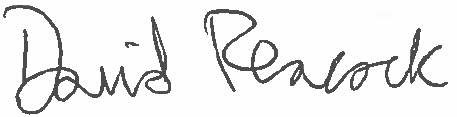 David PeacockAccountant